Presseinformation»Deichbruch« von Hardy PundtMeßkirch, März 2024Pfusch beim Deichbau
Der erste Ostfriesland-Krimi von Hardy Pundt in einer NeuausgabeTödliche Flut in Ostfriesland»Hardy Pundt versteht es, mit ostfriesischem Charme eine glaubwürdige Atmosphäre zu entwickeln […].« Volkmar Joswig, LiteraturkritikerZum BuchWiard Lüpkes lebt in einem kleinen Landhaus hinter dem neu errichteten Deich. Doch die Idylle in der ostfriesischen Leybucht ist trügerisch. Schon während der ersten höheren Flut entdeckt Wiard, dass ungewöhnlich viel Wasser den Deichfuß durchdringt.Kurz darauf scheint sich sein Verdacht, beim Deichbau könne nicht alles mit rechten Dingen zugegangen sein, zu bestätigen: Als er sich an einem stürmischen Herbsttag zusammen mit seinen Freunden August Saathoff und Lübbert Sieken aufmacht, um nach Beweisen für den Pfusch am Bau zu suchen, peitscht ein tödlicher Schuss durch die Dämmerung …Der AutorDr. Hardy Pundt wurde 1964 geboren. Er wuchs mit seinen Geschwistern auf der Insel Memmert auf, wo die Großeltern und sein Vater Inselvogte waren. Seine Schulzeit verbrachte er auf der Insel Juist sowie dem ostfriesischen Festland. Es folgten Studium, Promotion und Habilitation an der Universität Münster. Sein Lebensmittelpunkt liegt seit Längerem in Schleswig-Holstein. Lehre und Forschung im Bereich Geoinformatik ziehen ihn jedoch regelmäßig an die Hochschule Harz in Wernigerode. Er veröffentlichte zahlreiche wissenschaftliche Beiträge in deutscher und englischer Sprache. Außerdem sind bereits sechs Kriminalromane von ihm erschienen, in fünf davon ermitteln Tanja Itzenga und Ulfert Ulferts.DeichbruchHardy Pundt320 SeitenEUR 14,00 [D] / EUR 14,40 [A]ISBN 978-3-8392-0569-3Erscheinungstermin: 13. März 2024Kontaktadresse: Gmeiner-Verlag GmbH Laura OberndorffIm Ehnried 588605 MeßkirchTelefon: 07575/2095-154Fax: 07575/2095-29laura.oberndorff@gmeiner-verlag.dewww.gmeiner-verlag.deCover und Porträtbild zum Download (Verlinkung hinterlegt)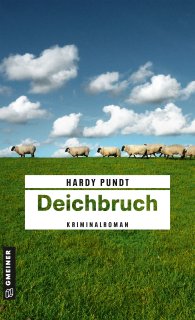 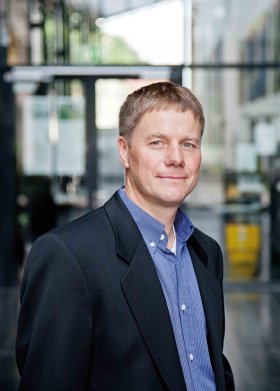 					Bildrechte © Florian FischerAnforderung von Rezensionsexemplaren:Hardy Pundt »Deichbruch«, ISBN 978-3-8392-0569-3Absender:RedaktionAnsprechpartnerStraßeLand-PLZ OrtTelefon / TelefaxE-Mail